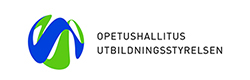 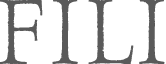 Aloittelevien kääntäjien kurssi 2019Opettajan lausunto Opettajan tiedot Opettajan tiedot Opettajan nimiYliopisto ja laitosSähköpostiosoiteHakijan nimi ja opettajan suositusHakijan nimi ja opettajan suositusHakijan nimi ja opettajan suositusOpiskelijan nimiMiksi tämä kurssi olisi hänelle sopiva?Miksi suositat, että tämä hakija hyväksyttäisiin kurssille tänä vuonna? Voit valita useamman vaihtoehdon ja lisätä oman perustelun.Miksi suositat, että tämä hakija hyväksyttäisiin kurssille tänä vuonna? Voit valita useamman vaihtoehdon ja lisätä oman perustelun.Miksi suositat, että tämä hakija hyväksyttäisiin kurssille tänä vuonna? Voit valita useamman vaihtoehdon ja lisätä oman perustelun. Hakija on osoittanut kiinnostusta kirjallisuutta ja sen kääntämistä kohtaan. Se kannustaisi hakijaa jatkamaan suomen kielen opiskelua. Hakija ei ole koskaan käynyt Suomessa. Hakija ei ole koskaan ollut Opetushallituksen (tai CIMOn) kesäkurssilla. Muu syy, kerro tarkemmin:       Hakija on osoittanut kiinnostusta kirjallisuutta ja sen kääntämistä kohtaan. Se kannustaisi hakijaa jatkamaan suomen kielen opiskelua. Hakija ei ole koskaan käynyt Suomessa. Hakija ei ole koskaan ollut Opetushallituksen (tai CIMOn) kesäkurssilla. Muu syy, kerro tarkemmin:       Hakija on osoittanut kiinnostusta kirjallisuutta ja sen kääntämistä kohtaan. Se kannustaisi hakijaa jatkamaan suomen kielen opiskelua. Hakija ei ole koskaan käynyt Suomessa. Hakija ei ole koskaan ollut Opetushallituksen (tai CIMOn) kesäkurssilla. Muu syy, kerro tarkemmin:      Hakijan Suomen kielen ja kulttuurin opinnot	Hakijan Suomen kielen ja kulttuurin opinnot	Montako vuotta opiskelija on opiskellut suomen kieltä yliopistossasi?
Kuinka monta tuntia viikossa opiskelijalla on Suomen kielen ja kulttuurin opintoja?Syksy 2018:      Kevät 2019:      Miten kielitaidon eri osa-alueet painottuvat opetuksessa? Mitä opetetaan eniten, mitä vähiten?Miten kielitaidon eri osa-alueet painottuvat opetuksessa? Mitä opetetaan eniten, mitä vähiten?Miten kielitaidon eri osa-alueet painottuvat opetuksessa? Mitä opetetaan eniten, mitä vähiten?KuunteluPuhuminen/keskusteluLukeminenKirjoittaminenRakenteetSanastoArvioi opiskelijan kielitaidon taso eurooppalaisen tason itsearviointilokerikon perusteella (http://europass.cedefop.europa.eu/fi/resources/european-language-levels-cefr) Arvioi opiskelijan kielitaidon taso eurooppalaisen tason itsearviointilokerikon perusteella (http://europass.cedefop.europa.eu/fi/resources/european-language-levels-cefr) Arvioi opiskelijan kielitaidon taso eurooppalaisen tason itsearviointilokerikon perusteella (http://europass.cedefop.europa.eu/fi/resources/european-language-levels-cefr) Kuullun ymmärtäminen Kuullun ymmärtäminen  A1      A2      B1      B2      C1      C2Luetun ymmärtäminenLuetun ymmärtäminen A1      A2      B1      B2      C1      C2Puhuminen ja keskustelu Puhuminen ja keskustelu  A1      A2      B1      B2      C1      C2Kirjoittaminen Kirjoittaminen  A1      A2      B1      B2      C1      C2Kuuluuko opiskelijan opintoihin kääntäjän työhön tähtääviä opintoja? Jos vastasit kyllä, kerro vähän tarkemmin.
Kuuluuko opiskelijan opintoihin kääntäjän työhön tähtääviä opintoja? Jos vastasit kyllä, kerro vähän tarkemmin.
Kuuluuko opiskelijan opintoihin kääntäjän työhön tähtääviä opintoja? Jos vastasit kyllä, kerro vähän tarkemmin.
LisätietojaLisätietojaOpiskelijan motivaatio osallistua kurssilleMuuta